Gázrúgó típus jelölés és csatlakozásPélda: 08-26-250-120-500 08-as típusú gázrúgó, csőcsatlakozás menetes, rúdcsatlakozás 10-es gömbcsuklós,F1 = 250N, löket 120 mm, szerkezeti hossz 500 mm.Csatlakozás módja: 	1- szemes				2- menetes				3- villás				4- gömbcsuklós ( 13 vagy  16 mm-es gömb)				5- kis laptávú szemes				6-gömbcsuklós (  10 mm-es gömb Faudi fej fém vagy műanyag )				7- hosszabbított kis laptávú szemesKitolóerő (F1):  a dugattyúrúd által leadott erő, teljesen kitolt			véghelyzete előtt 5 mm-el 20 C-os környezeti			hőmérsékleten mérve.Szemes csatlakozás jele 1,5,7		Menetes jele 2	Villás jele 3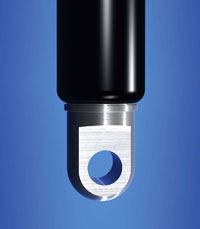 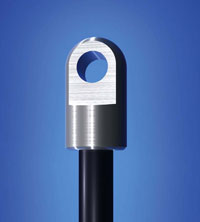 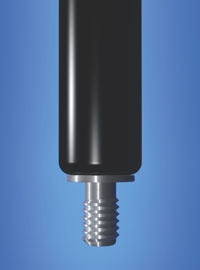 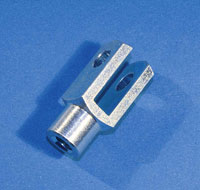 			 10 gcsuklós jele 6			 13,  16 gcsuklós jele 4						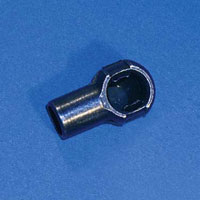 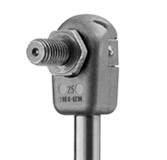 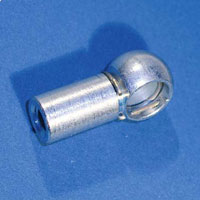 Gömbcsap  10,13,16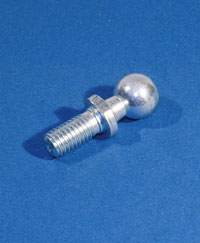 